Гра «Суд. Розп’яття Ісуса Христа»Мета: розвивати швидкість читання, працювати в команді, допомагати один одному, весело провести час, повторити пройдений матеріал.Обладнання: 2 овальних і 2 квадратних ігрових поляХід гри:Розділити клас на 2 команди, кожній команді видати 2 ігрових поля (одне овальне, інше квадратне). Звернути увагу: фон овального і квадратного полів для кожної команди має співпадати.Перша команда зачитує повне речення із квадратного поля, чекає поки команда-суперників знайде три варіанти відповідей на своєму овальному полі та зробить свій вибір.Гра продовжується ланцюжком. Можна дискутувати і доповнювати відповіді.Додатки для вчителя:Події засудження, катування та розпинання Христа тривали з ночі четверга до п’ятниці – страсні дні.(понеділка, середи, четверга).Анна – первосвященик у минулому, зараз не служив, але його поважали, тому Христа привели до нього.(учитель, наставник, первосвященик).Каяфа був діючим первосвящеником. Це він запропонував у синедріоні схопити і вбити Христа.(Іуда, Каяфа, Никодим).Єдина провина, за яку засудили Христа до страти, була та істина, що Він дійсно являється Сином Бога Живого.(вигнання, побоїв, страти).Пилат відправив Христа на суд до галилейського царя Ірода, тому що не хотів Йому смерті.(суд, глузування, побиття).Пилат запропонував відпустити на свято одного із затриманих: Ісуса чи злодія Варавву, але народ кричав «Розіпни Його!»(Варавву, Варнааву, Варвафу).Щоб зберегти життя Ісусу, Пилат наказав сікти Його батогами. Христа, глузуючи, одягнули в багряницю і терновий вінець.(терновий вінець, плащаницю, білий одяг).Коли Ісуса розпинали, вбиваючи в руки та ноги цвяхи, Він молився: «Отче! Прости їм, бо не відають, що чинять!»(цвяхи, шипи, спис). «Якщо Ти Син Божий, спаси Себе Сам!» - знущаючись, кричали розпинателі.(знущаючись, жаліючи, співчуваючи).Ісус відповів розбійнику: «Істинно кажу тобі, нині ж будеш зі Мною в раю!»(апостолу, розбійнику, учню).Струснулася земля, стемніло, розірвалася завіса храму, із могил повстали святі. Ісусу пробили ребро, потекла кров з водою.(живіт, ноги, ребро).Синедріон – судовий орган в Юдеї, який складався з 23-х священиків і старійшин.(15-ти, 23-х, 33-х).Слуга первосвященика вдарив Христа по щоці: «Так-то ти відповідаєш первосвященику?»(слуга, учень, батько).Покликали лжесвідків: «Він хотів зруйнувати храм цей та в три дні звести новий». Для вироку цього мало.(храм, будинок, суд).Первосвященики не могли привести в дію смертний вирок без затвердження Римом, тому привели Христа до Пилата.(Кесаря, Пилата, Ірода).Ірод насміявшись над Ісусом, одягнув Його в білий одяг (знак невинності) і відіслав назад до Пилата.(царя, невинності, пророка).Первосвященики погрожували Пилату: «Якщо ти відпустиш Його, ти не друг кесарю» (бо визнаєш Ісуса царем).(нам, народу, кесарю).По дорозі до Голгофи під тягарем хреста Ісус у безсиллі падав. Допомогти нести хрест наказали Симону Киринеянину.(Іоану, Симону, Якову).Над головою Ісуса прибили дощечку з указанням провини (трьома мовами): «Ісус Назорей Цар Юдейський».(п’ятьма, двома, трьома).Один з двох злочинців поряд з Христом попросив Його: «Господи! Пом’яни мене в Царстві Твоєму!» (апостолів, учнів, злочинців).З останнім подихом Ісус вигукнув: «Здійснилось! Отче, в руки Твої віддаю дух Мій!»(Ісус, розбійник, Іоан).Тіло Ісуса помастили смирною, повили плащаницею та поклали в гробницю, заваливши великим каменем.(одягом, плащаницею, терням).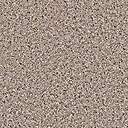 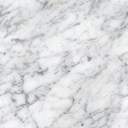 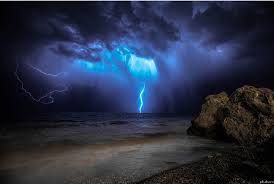 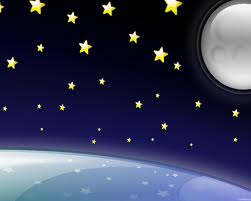 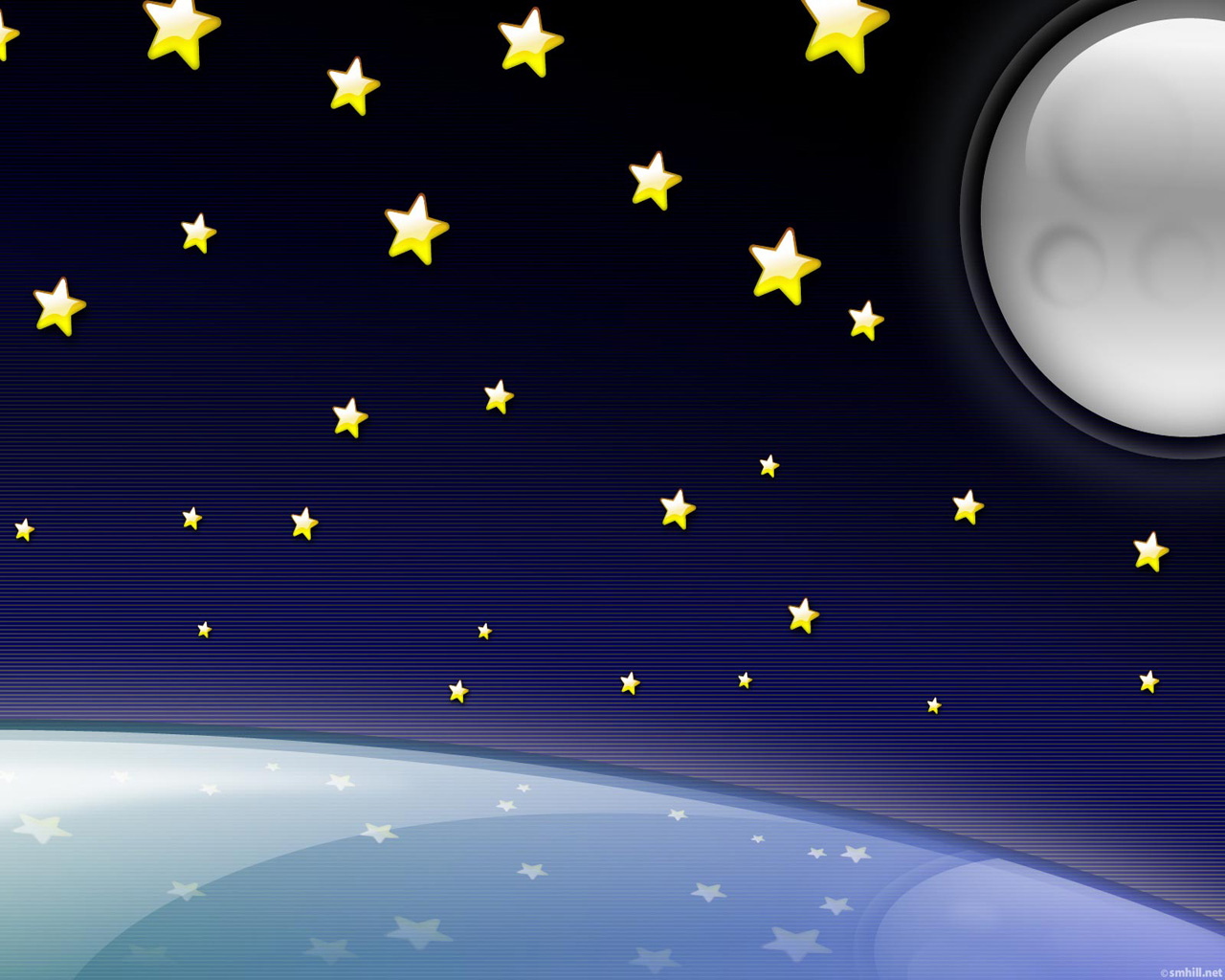 